от 4 февраля 2021 года									           № 133Об утверждении перечня организаций, обеспечивающих выполнение мероприятий местного уровня по гражданской оборонеВ соответствии с Федеральным законом Российской Федерации от 12 февраля 1998 г. № 28-ФЗ «О гражданской обороне» в целях определения перечня организаций, обеспечивающих выполнение мероприятий по гражданской обороне в городском округе город Шахунья Нижегородской области, администрация городского округа город Шахунья Нижегородской области п о с т а н о в л я е т:1.	Утвердить прилагаемый перечень организаций, обеспечивающих выполнение мероприятий по гражданской обороне в городском округе город Шахунья Нижегородской области.2.	Настоящее постановление вступает в силу со дня опубликования на официальном сайте администрации городского округа город Шахунья Нижегородской области.3. Начальнику общего отдела администрации городского округа город Шахунья Нижегородской области обеспечить размещение настоящего постановления на официальном сайте администрации городского округа город Шахунья Нижегородской.4.	Контроль за исполнением настоящего постановления оставляю за собой.Глава местного самоуправлениягородского округа город Шахунья						          Р.В.КошелевУтвержденпостановлением администрациигородского округа город ШахуньяНижегородской областиот 04.02.2021 г. № 133Перечень организаций,обеспечивающих выполнение мероприятий по гражданской обороне 
в городском округе город Шахунья Нижегородской областиМуниципальное казенное учреждение «Учреждение по обеспечению деятельности органов местного самоуправления городского округа город Шахунья Нижегородской области», 606910, Нижегородская обл., г. Шахунья, пл. Советская, д. 1._________________________________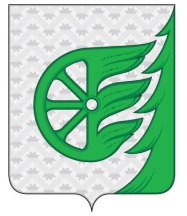 Администрация городского округа город ШахуньяНижегородской областиП О С Т А Н О В Л Е Н И Е